Муниципальное бюджетное общеобразовательное учреждение Коспашская основная общеобразовательная школаМетодическая разработка внеурочных занятий по теме:«Образовательный туризм как средство развития современного ребенка»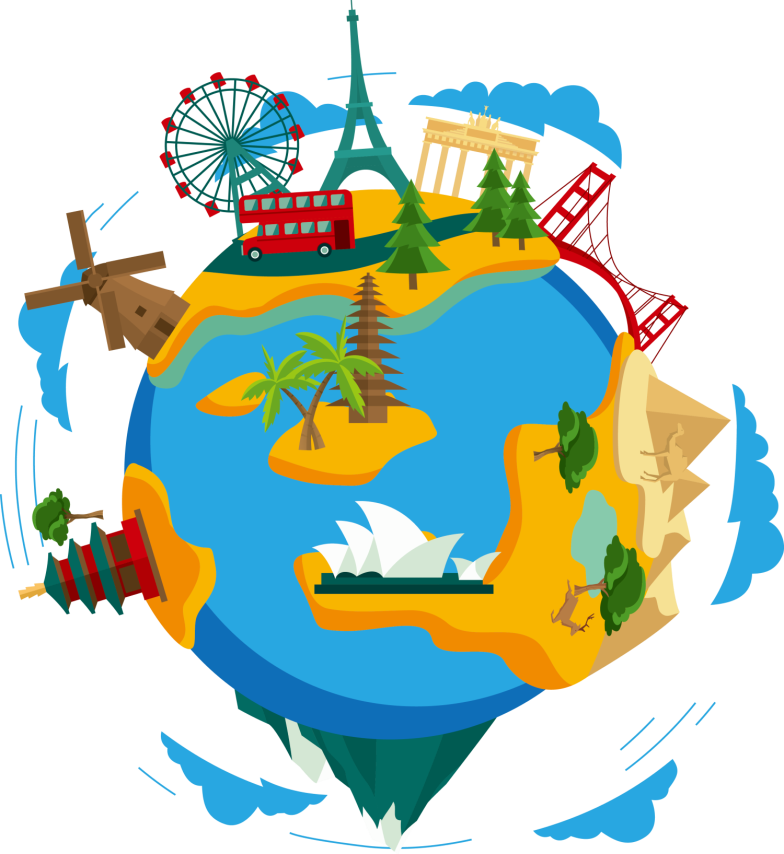                                                   Автор разработки:Учитель истории МБОУ КООШ                                                             Дюжина Анна ИгоревнаМБОУ КООШ, г. Кизел,2022 г.ПОЯСНИТЕЛЬНАЯ ЗАПИСКАМетодическая разработка для внеурочной деятельности историко-краеведческой направленности по теме: «Образовательный туризм как средство развития современного ребенка» для учащихся основной школы (5-9 классы), направленных на духовно-нравственное развитие и воспитание подрастающего поколения, развитие и формирование у учащихся интереса к истории родного края и развитие познавательного интереса. Материалы данной разработки могут быть использованы учителями общеобразовательных учреждений и руководителями исторических или краеведческих кружков, проживающих в Пермском крае. Изучение истории, природы, культуры родного края не только расширяет кругозор школьника, но и помогает сформировать чувство сопричастности к гордости за малую Родину. Дает возможность ребенку, знающему свои корни, свои истоки, познать себя, воспринимать культурное и историческое наследие своего народа как историю и культуру своего места обитания, включенные в контекст более масштабной истории. Изучение родного края важно еще потому, что современная система образования не только должна создать представление об общечеловеческих ценностях, но и стать механизмом передачи культуры. Краеведческий материал, как более близкий и знакомый, усиливает конкретность и наглядность восприятия учащимися образовательного материала по школьным предметам и оказывает воспитывающее воздействие. Когда мы изучаем, например, значительные исторические события и показываем, как они преломляются в данной исторической обстановке и конкретной местности, это приобретает особое образовательное и воспитательное значение. Эта работа интересна и увлекательна, тем более что каждому учителю надо изучать и хорошо знать природные богатства,  историю своего края, традиции и быт коренного населения, тем самым использовать богатейшие краеведческие знания, которые помогают на конкретных образах иллюстрировать и углублять знания учащихся. Образовательный туризм рассматривается как феномен интеграции образования и туризма через организацию туристкообразовательной деятельности для достижения целей и задач, определяемых учебными программами и направленных на становление и развитие личностно-значимых качеств. Можно выделить туры школьного и внешкольного образования. В ходе образовательного туризма осуществляется туристская образовательная детальность, объединяющая в себе как деятельность по организации путешествий с образовательными целями, так и участие обучающихся в подобных турах (поездках, походах, маршрутах).Актуальность методической разработки заключается в том, что необходимо вести просветительскую и методическую работу в области краеведения со школьниками, целенаправленно развивать это направление в образовании.На современном этапе развития основными объектами показа для школьников выступают историко-культурные достопримечательности, и мало акцентируют внимание подрастающего поколения на природных богатствах территорий. Поэтому целостное развитие образовательного туризма, основанного на посещении природных и историко-культурных ресурсов, может стать мощным стимулом бережного отношения к достопримечательностям края, для охраны уникальных памятников природы и окружающей среды в целом. К тому же, природные объекты относятся к разряду «неистощаемых», не предусматривающих изъятию из своего место обитания, поэтому такой вид туризма не будет носить временный характер. Развитие образовательного туризма может не только положительно повлиять на экономическую и культурную сферу, но и вызовет интерес для дальнейшего комплексного изучения природных памятников края, реставрации заброшенных памятников культуры и архитектуры и др. Посещая образовательные маршруты, дети не только углубляют знания о родном крае, но учатся бережному отношению к природе, охране природным богатствам и историко-культурным достопримечательностям, чаще бывают на свежем воздухе, поддерживают физическую активность, которая невероятно важна в поддержании здоровья. Развитие туризма, в том числе и образовательного, на современном этапе рассматривается как одно из перспективных направлений для возрождения малых провинциальных городов, путем созданиях новых рабочих мест, привлечения инвестиций, что, в свою очередь, поспособствует росту городского бюджета, а значит, и уровню жизни населения, таким образом, предотвратив отток в большие города. В вопросах развития образовательного туризма, в том числе и в Пермском крае, и его продвижения, а также внедрения образовательного туризма в педагогической деятельности занимались следующие авторы: Ковалева А.Н., Лунин Э.А., Мышлявцева С.Э., Фирсова А.В.Изучение краеведения в школе является одним из основных источников обогащения учащихся знаниями о родном крае, воспитание любви к нему, формирование гражданских позиций и навыков. Краеведение играет существенную педагогическую роль в нравственном, эстетическом, трудовом, политическом воспитании, является интегрирующим звеном между учебной и воспитательной деятельностью школы и обеспечивает межпредметные и метапредметные связи.Сегодня много предметов в учебном плане не обходится без включения в него элементов краеведения и этнографии (литература, география, биология, история, обществознание, технология и др.). И это понятно, так как каждому человеку, каждому народу надо осознавать себя и свое место в мире природы, среди других людей, среди других народов, а это невозможно без знания истории, без изучения культуры, обычаев и традиций своей большой и малой Родины. Каждый человек связан с прошлым, настоящим и будущим своей страны, поэтому необходимо, чтобы дети хорошо знали свои истоки, историю, культуру своего края.Известно, что этому нельзя научить, ограничиваясь рассказом или показом. Для этого нужна соответствующая деятельность учащихся.Данная программа направлена на формирование патриотизма у подрастающего поколения Пермского края и соответствует задачам, определенным в новых образовательных стандартах.Цель внеурочных занятий – сформировать интерес к истории родного края, обеспечить знаниями учащихся о природных объектах и историко-культурных достопримечательностях, расположенных на территории Пермского края.Задачи внеурочных занятий:1. Образовательные:- знать историю Пермского края;- научиться проводить параллели между историей России и историей Пермского края;- знать природные и историко-культурные объекты и достопримечательности, расположенные на территории Пермского края;- формирование навыков самостоятельного поиска необходимой информации, умения работать с источниками информации, выделять нужные материалы.2. Развивающие:- развитие познавательного интереса, способностей и навыков;- формирование умения отбора фактов, постановка к ним вопросов, оценка фактов;- улучшение умения закреплять знания, планирование, сравнение и обобщение;- развитие эмоциональных чувств и качеств учащихся к родному краю, путем создания на внеурочных занятиях различных эмоциональных ситуаций, а также посредством использования приемов, включающих в себя яркие примеры живой визуализации, иллюстраций, демонстраций, очных и виртуальных экскурсий, оказывающих положительное влияние на чувства учащихся;- развития навыков самостоятельной научной работы, посредством выполнения разного рода творческих работ (рефераты, эссе, доклады, презентации, проекты и др.).3. Воспитательные:- развитие патриотического воспитания учащихся;- формирование мировоззренческих позиций учащихся;- воспитание нравственных качеств учащихся, посредством включения в образовательный процесс соответствующих примеров;- воспитание таких личностных качеств как гуманизм, патриотизм, коллективизм и иных общечеловеческих ценностей;- оказание положительного влияния на профессиональное самоопределение учащихся;- физическое воспитание учащихся,  проявление заботы о профилактике их здоровья. Форма проведения мероприятий – внеклассные историко-краеведческие занятия по программе: «Путешествие по родному краю» с учащимися основной школы. Активный тип занятий: лекция, беседа, совместная и индивидуальная практическая работа, урок-игра, урок-путешествие, урок-экскурсия.Необходимое оборудование и оснащение: кабинет, оснащенный мультимедийным экраном, проектором, звуковыми колонками, компьютером или ноутбуком, принтером, краеведческой литературой, физическими картами России, Пермского края и Кизела, выход в интернет, учебная магнитная доска; во время экскурсий родители обеспечивают детей удобной одеждой и обувью в соответствии с погодными условиями. Возраст детей: учащиеся основной школы (5 – 9 классы) в возрасте 10 – 16 лет. Количество часов, выделенных на изучение программы в рамках образовательного учреждения - 34, количество недельных часов – 1. Продолжительность учебного занятия 45 минут.Количество часов, предполагаемых для посещения образовательных маршрутов – 8 (один образовательный маршрут в каникулярное время или продолжительные праздничные выходные). Количество часов может варьироваться, в зависимости от удаленности, количества экскурсионных объектов и др.Ожидаемые результаты.На личностном уровне сформированы следующие результаты:-учебно-познавательный интерес к истории, краеведению и образовательному туризму;- ценностное отношение к своей малой Родине, к родному краю, Отечеству, их истории и культуре;- умение выбирать целевые установки для своих действий и поступков;- умение анализировать свою работу, исправлять ошибки, восполнять пробелы в знаниях из разных источников информации.На метопредметном уровне формированы следующие результаты:- умения работать с дополнительной литературой;- умения творчески подходить к выполнению заданий;- умения презентовать полученные знания;На предметном уровне сформированы следующие результаты:- знания об историческом прошлом Пермского края, г. Кизела и его окрестностей;- умения работать с картами, ориентироваться на местности, умения разрабатывать туристические буклеты, виртуальную карту, образовательные маршруты;- создавать творческие работы, доклады, презентации с помощью взрослых или самостоятельно;- способы сбора и обработки краеведческого материала.Ожидаемы результаты обучения:- возрастет интерес к истории, краеведению, образовательному туризму;- возрастет самостоятельность, кругозор учащихся, их познавательные интересы;- возрастет чувство патриотизма, любви к своей малой Родине;- сформируется чувство сопричастности к истории и ответственности за будущее города, страны.Заключение.В современных условиях образовательный туризм представляет собой неотъемлемую часть жизни общества. Его общественная значимость направлена на удовлетворение общественных потребностей человека и на получении определённых жизненных благ: отдых, просвещение, культурное обогащение, экологическое и патриотическое воспитание, спорт, путешествие и развлечение. Экскурсионно-образовательные маршруты – это одна из составляющих для развития индивидуальных творческих способностей обучающихся, формирование устойчивого интереса к творческой деятельности. Также образовательный туризм может выступить и как фактор, влияющий на развитие определенной, обладающей культурно-историческим и природно-ресурсным потенциалом, территории.Организация школьных образовательных туристических маршрутов – одно из направлений реализации образовательных программ. Ведь особенность такого образовательного туризма — интеграция туристических и экскурсионных маршрутов в школьные образовательные программы. Важно заметить, что одной из сильных сторон образовательного туризма является возможность органично реализовывать межпредметные связи в образовательном процессе, закрепляя на практике пройденный материал на уроках в школе, с одной стороны, а с другой, расширяя объём знаний в ходе совершаемых путешествий. Важной частью программы является изучение  туристического потенциала как Пермского края в целом, так и отдельных территорий края – города Кизела и близлежащих городов и поселений: их истории, развития, объектов природы и архитектуры. Развитие образовательного туризма на современном этапе сможет послужить не только материальной базой для полноценного развития краеведческой направленности в туристической сфере и образовательных организациях, но и повышению интереса к городу подрастающего поколения и молодежи, привлечения туристов из других районов края и регионов России, что на современном этапе будет способствовать поддержанию или развитию социально-экономического уровня территорий. Посещая такие маршруты, дети учатся бережному отношению к природе, охране природным богатствам, чаще бывают на свежем воздухе, поддерживают физическую активность, которая невероятно важна в поддержании здоровья, но и, самое главное, углубляют знания о родном крае. Структура программы «Путешествие по родному краю»: программа состоит из двух блоков: образовательный и туристско-экскурсионный, состоящий из 34 и 8 часов соответственно. Итого – 42 часа. Образовательный блок – 34 часа:Тема 1. Образовательный туризм как средство развития современного общества – 7 часов.В этом разделе учащиеся познакомятся с понятием «Образовательного туризма», рассмотрят историю развития образовательного туризма, как в России, так и в Пермском крае отдельно. Познакомятся с современным проектами, конкурсами и фестивалями, направленными на развитие и популяризацию образовательного туризма. Учащиеся научатся работать с картами, планами местности, смогут ориентироваться на местности. Создадут свой туристический буклет.Тема 2. Понятие о Пермском крае – 16 часов.В этом разделе учащиеся познакомятся с историей Пермской земли с периода появления первобытного человека на территории Пермского края до настоящего времени, узнаю о том, как жили древнейшие люди на нашей земле: особенности их повседневной жизни, способе выживания, основных занятиях и др. Учащиеся будут работать с картой Пермского края, научатся находить крупные природные объекты, крупные населенные пункты и города, определят границу региона. Познакомятся с природным ресурсами и историко-культурными достопримечательностями, рассмотрят объекты-символы историко-культурного наследия Прикамья, проведут виртуальные экскурсии по объектам, музеям и старинным заводам-поселениям и городам Прикамья, составят виртуальную карту  достопримечательностей края и свой индивидуальный образовательный маршрут.  Тема 3. Моя малая Родина – 8 часов.В этом разделе учащиеся познакомятся с историей и развитием Кизеловского района, о предприятиях, функционировавших на территории Кизела в разные годы. Учащиеся будут находить географические объекты на карте Кизеловского района, научатся определять границы и близлежащие поселения и города. Совершат виртуальное путешествие по природным и  историко-культурным достопримечательностям Кизела.Тема 4. Прикамье в лицах – 3 часа.В этом разделе учащиеся познакомятся с героями Великой Отечественной войны, проживавшие на территории Пермского края, поговорят об их подвиге и бесстрашии перед врагом. Познакомятся с писателями и поэтами Пермского края. Подготовят доклад на тему: «История в лицах», о жителях Прикамья, попавших в историю.  Туристско-экскурсионный блок – 8 часов:Этот блок направлен на очное посещение экскурсионно-образовательных маршрутов школьников по изучаемым темам. Календарно-тематическое планирование по программе «Путешествие по родному краю»Нормативно-правовая база:1. Распоряжение Правительства Пермского края от 01.04.2022 № 82-рп «Об утверждении Стратегии развития туризма в Пермском крае на период до 2035 г.».2. Распоряжение Правительства Российской Федерации «Концепция федеральной целевой программы «Развитие внутреннего и въездного туризма в Российской Федерации (2019-2025 годы)» от 05.05.2018 № 872-р // Собрание актов Президента и Правительства Российской Федерации с изм. и допол. в ред. от 11.07.2019.3. Распоряжение Правительства Российской Федерации «Стратегия развития туризма в РФ на период до 2035 г.» от 20.09.2019 № 2129-р // Собрание актов Президента и Правительства Российской Федерации.4. Федеральный закон «Об образовании в Российской Федерации» от 29.12.2012 № 273-ФЗ.Список источников для подготовки занятий:1. Абашев В.В. Пермь как текст. Пермь в русской культуре и литературе ХХ века. Пермь : Изд-во Перм. ун-та, 2000. 404 с.2. Александровский муниципальный район. Схема территориального планирования / Урзаев Р.Д. [и др.] Александровск, 2009. 169 с.3. Бадер О.Н. О новых открытиях Е.П. Близнецова // Уральская кочегарка. 1967. 19 июля. С. 3.4. Бадер О.Н. Пещеры со скоплениями костей пещерных медведей на Северном Урале // Бюллетень комиссии по изучению четвертич. периода АН СССР. 1958. № 22. С. 126-129.5. Близнецов Е.П. Пещерные археологические и ландшафтные памятники южной и центральной части пригорода Александровска. Александровск, 1967. 11 с.6. Близнецов Е.П. Пещера Подземных Охотников // Пещеры: сб. науч. тр. / Естественнонауч. ин-т Перм. гос. нац. иссл. ун-та. 1964. Вып. 4 (5). С. 27-33.7. Близнецов Е.П. Обследование пещер в Пермской области // Археологические открытия 1967 года. М. : Наука, 1968. Стр. 116 – 117.8. Борисова Е.А., Максимович Г.А., Харитонов Д.Е. Спелеологический бюллетень / Естеств.-научн. ин-та при Молот. гос. ун-те им. Горького. 1947. Вып. 1. 60 с.9. Вавилова Е.В. Основы международного туризма: учеб. пособие. М. : Гардарики, 2005. 160 с. 10. География Александровска: Учебное пособие /под ред.  А.А. Гординой. Березники, 2002. 217с.11. Геологические памятники Пермского края: энциклопедия / Л. В. Андрейко [и др.]. Пермь: Кн. площадь, 2009. 615 с.12. Горбунова К.А. История изучения карстовых пещер Пермской области // Пещеры: сб. науч. тр. / Естественнонауч. ин-т Перм. гос. нац. иссл. ун-та. 1961. Вып. 1. С. 11-35.13. Глушко А.А., Сазыкин А.М. География туризма: учеб. пособие. Владивосток : Издат. Дальневост. ун-та, 2002. 265 с.14. Джанугазова А. А. Туризм и инновационное развитие: Проект ФГОУВПО РГУТиС «Живая картина России» // Современные проблемы сервиса и туризма. 2010. № 3. С. 66-72.15. Изосимов Д.А., Чурилов Э.В. Пещерные памятники археологии в окрестностях г. Александровска Пермской области (современное состояние) // Оборинские чтения / Материалы IV-V региональных археологических конференций (17 мая 2002 г., 15 мая 2003 г.).  Пермь: ПГУ Камская археологическая экспедиция. 2004. Вып. 3. С. 64-74. 16. Исаев Д.Н., Психопатология детского возраста: учебник для вузов. СПб. : СпецЛит, 2006. 2-е изд. 463 с.17. Карст и пещеры Пермской области / К.А. Горбунова [и др.]. Пермь : Изд-во Перм. ун-та, 1992. С. 110.18. Ковалева А.Н. Педагогический потенциал образовательного туризма в системе непрерывного образования человека : дис. Канд. пед. наук. Великий Новгород, 2013. 215 с.19. Комлев А.М. Реки Пермского края / Перм. гос. ун-т. Пермь : ООО «Алекс-Пресс», 2011. 144 с.20. Комлев А.М., Черных Е.А. Реки Пермской области. Пермь : Перм. книжн. изд-во, 1984. 214 с.21. Косинцев П.А., Кадебская О.И. Пещеры Кизеловского карстового района (местонахождение фауны плейстоценовых млекопитающих) // Геологические памятники Пермского края : Энциклопедия / Горный институт УрО РАН. Пермь, 2009. С. 197-204.22. Лебедев А.Р. Образовательный туризм как экономическая категория // Современная экономика : проблемы, тенденции, перспективы. 2012. № 6. 5 с.23. Лунин Э.А. Совершенствование управления образовательным туризмом в РФ : дис. на соиск. учен. степ. Канд. экон. наук. Санкт-Петербург. гос. ун-т. СПб., 2009. 156 с.24. Мышлявцева С.Э. Туристско-рекреационное обоснование создание природного парка «Усьвинский» на территории Гремячинского и Чусовского районов Пермского края // Географический вестник / Туризм и краеведение. 2012. 4(23). 8 с.25. Мышлявцева С.Э. Туризм в Пермском крае : учеб.-метод. пособие / Перм. гос. нац. иссл. ун-т. Пермь, 2012. 140 с.26. Памятники истории и культуры Пермской области. Т.I, Ч. I., Материалы к археологической карте Пермской области / Р.Ф. Вильданов [и др.]. Пермь : Арабеск, 1994. 309 с.27. Сергеев С.И. О пещерах на р. Яйве и ее притоках, Соликамского уезда, пермской губернии // Сборник сведений о Пермской губернии, издаваемый Пермским Губернским Статистическим Комитетом / Пермский край. Пермь : Типограф. Н-ков П.Ф. Каменского, 1895. Т. 3. С. 17-50.28. Соколова М.В. История туризма : учеб. пособие. М. : Мастерство, 2002. 352 с.29. Степаненков В.В. Краеведческий компонент как фактор гуманизации образовательного процесса среднего профессионального учебного заведения : дис. Канд. пед. наук. Елец, 2004. 20 с.30. Фирсова А.В., Мышлявцева С.Э. Образовательный туризм в Пермском крае: учеб.-метод. пособие / Перм. гос. нац. иссл. ун-т. Пермь. 2014. 149 с.31. Чижов В.Е. Пермь в экскурсиях (опыт изучения города экскурсионным методом): справочник для руководителей приезжих экскурсий, экскурсантов и туристов. Пермь, 1926. 56 с.32. Шестаков А.Н. Тропой Е.П. Близнецова – археолога, палеонтолога, краеведа // Информационно-методический журнал / Пермский краевой центр «Муравейник». 2022. Вып. 28. С. 66-70.33. Энциклопедия туриста / Е.И. Тамм [и др.]. М. : Большая российская энциклопедия. 1993. 607 с.Учебно-методический комплекс: Карты (настенные, электронные) России, Прикамья, Кизела.http://bestmaps.ru/region/permskiy-krayhttp://www.rdfo.ru/?menu=PermskiyKrayMaphttp://rfmaps.ru/permskij-kraj/http://perm-map.ru/http://russia-karta.ru/permskij-kraj.htmРесурсы местных музеев и архивов. Музеи Пермского края https://www.culture.ru/museums/institutes/location-permskiy-krayСодержание работыПояснительная записка…………………………………………..………3Структура программы «Путешествие по родному краю»…………….10Календарно-тематическое планирование программы «Путешествие по родному краю»……………………………………………………….13Нормативно-правовая база……………………………………………….25Список источников для подготовки внеклассных занятий…………...25Учебно-методический комплекс………………………………………..28№ п/пНазвание занятияКол-во часовТип занятияДата занятия(ий)Оборудование занятияОсновные виды универсальных учебных действийОбразовательный блокОбразовательный блокОбразовательный блокОбразовательный блокОбразовательный блокОбразовательный блокОбразовательный блокТема 1. Образовательный туризм как средство современного общества – 7 ч.Тема 1. Образовательный туризм как средство современного общества – 7 ч.Тема 1. Образовательный туризм как средство современного общества – 7 ч.Тема 1. Образовательный туризм как средство современного общества – 7 ч.Тема 1. Образовательный туризм как средство современного общества – 7 ч.Тема 1. Образовательный туризм как средство современного общества – 7 ч.Тема 1. Образовательный туризм как средство современного общества – 7 ч.1.Что такое образовательный туризм.  Цели и задачи курса. Виды образовательного туризма.1Лекция, беседаДидактические материалы, компьютер, проектор, мультимедийный экран.Изучают понятие «Образовательного туризма», определяют виды образовательного туризма.2. История развития образовательного туризма в России.1ЛекцияУчебная магнитная доска, компьютер, проектор, мультимедийный экран.Изучают историю и опыт развития образовательного туризма в России и в Пермском крае, структурируют и анализируют полученную информацию. 3.История возникновения и опыт Пермского края в развитии образовательного туризма.1ЛекцияКомпьютер, проектор, мультимедийный экран.Изучают историю и опыт развития образовательного туризма в России и в Пермском крае, структурируют и анализируют полученную информацию. 4.Современные всероссийские и региональные проекты, конкурсы и фестивали, направленные на развитие образовательного туризма и активизацию творчески х способностей детей и взрослых.1Лекция, беседаУчебная магнитная доска, компьютер, проектор, мультимедийный экран.Изучают всероссийские и региональные проекты, конкурсы и фестивали, направленные н развитие образовательного туризма, ставят перед собой цели и задачи, составляют план действий для достижения определенного результата, прогнозируют результат и его характеристики, сотрудничают с участниками занятия  и педагогом.5.Основы ориентирования на местности. Туристические карты, буклеты. Правила работы с ними.1Лекция, беседа, практическая работаУчебная магнитная доска, компьютер, проектор, мультимедийный экран, карта Российской Федерации, карта Пермского края, план местности.Учатся работать с картой, определять направления, находить необходимые географические объекты, ориентироваться на местности, описывать природные и культурно-исторические объекты, структурируют полученные знания.6. Практическое занятие «Создание туристического буклета».2Практическая работаУчебная магнитная доска, компьютер, проектор, мультимедийный экран, печатные листы формата А4, фотографии достопримечательностей России и Пермского края, фломастеры, линейки, клей, карандаши цветные и простые и др.Описывают технику выполнения своих действий при разработке туристического буклета, находят необходимую информацию, изучают материалы при помощи смыслового чтения,  делают осознанные выводы о проделанной работе.Тема 2. Понятие о Пермском крае – 16 ч.Тема 2. Понятие о Пермском крае – 16 ч.Тема 2. Понятие о Пермском крае – 16 ч.Тема 2. Понятие о Пермском крае – 16 ч.Тема 2. Понятие о Пермском крае – 16 ч.Тема 2. Понятие о Пермском крае – 16 ч.Тема 2. Понятие о Пермском крае – 16 ч.7. Откуда есть пошла земля Пермская? Понятие «Пермь», история Пермской земли с древних времен до настоящего времени.2Лекция, беседаКомпьютер, проектор, мультимедийный экран, дидактические материалы.Изучают историю Пермского края, рельефа, географического положения, запоминают имена известных исторических личностей, повлиявших на развитие и освоение Пермской земли.8.Древнейшая история Пермского края: как жили люди в древности?1Лекция, беседаКомпьютер, проектор, мультимедийный экран.Изучают периоды освоения Пермской земли, пути перемещения народов, пришедших в Прикамье, народы и их традиции, населявших Пермский край в разное время.9.Практическое занятие: «Работа с картой Пермского края: граница, реки, Уральские горы, города и  крупные населенные пункты, а также другие географические объекты».1Лекция, практическая работаУчебная магнитная доска, компьютер, проектор, мультимедийный экран, карта Пермского края.Применяют навыки работы с картой, находят необходимые географические объекты, описывают природные и культурно-исторические объекты, структурируют полученные знания.10.Археологические и геологические памятники Пермского края. Квест –игра «По стопам первобытного человека».2Лекция, играКарточки с заданиями, учебная магнитная доска, компьютер, проектор, мультимедийный экран, карта Пермского края.Сотрудничают с участниками игры и педагогом, создают алгоритм действий, используют различные методы для решения поставленных задач, выходят из спорных ситуаций путем кон тактирования и аргументации своей точки зрения, оценивают свои действия и уровень знаний.11.Виртуальная экскурсия по природным памятникам Прикамья.1Урок-экскурсияУчебная магнитная доска, компьютер, проектор, мультимедийный экран.Изучают природные, историко-культурные памятники, достопримечательности и  музеи, запоминают объекты-символы историко-культурного своеобразия Пермского края, сотрудничают с педагогом и участниками занятия, выражают свои мысли.12.Культурно-историческое своеобразие Пермского края.1Лекция, беседаУчебная магнитная доска, компьютер, проектор, мультимедийный экран, дидактические материалы.Изучают природные, историко-культурные памятники, достопримечательности и  музеи, запоминают объекты-символы историко-культурного своеобразия Пермского края, сотрудничают с педагогом и участниками занятия, выражают свои мысли.13.Объекты-символы историко-культурного наследия Пермского края, культурные «бренды» Прикамья.1Лекция, беседаУчебная магнитная доска, компьютер, проектор, мультимедийный экран.Изучают природные, историко-культурные памятники, достопримечательности и  музеи, запоминают объекты-символы историко-культурного своеобразия Пермского края, сотрудничают с педагогом и участниками занятия, выражают свои мысли.14.Виртуальная экскурсия по музеям Прикамья.1Урок-экскурсияКомпьютер, проектор, мультимедийный экран, контурные карты Пермского края.Изучают природные, историко-культурные памятники, достопримечательности и  музеи, запоминают объекты-символы историко-культурного своеобразия Пермского края, сотрудничают с педагогом и участниками занятия, выражают свои мысли.15.Практическое занятие: «Составление виртуальной карты: «Достопримечательности Пермской земли»2Практическая работаКомпьютер, проектор, мультимедийный экран, выход в интернет.Применяют навыки работы с виртуальной картой, находят и  обозначают географические объекты и историко-культурные достопримечательности, сотрудничают с участниками занятия и педагогом, находят необходимую информацию.16.Локальные мифологемы Прикамья в общественном сознании.1Лекция, беседаУчебная магнитная доска, компьютер, проектор, мультимедийный экран.Изучают основные мифы и легенды Пермского края, запоминают героев легенд, изучают историю названия некоторых природных объектов и селений. 17.Старинные заводы-поселения и города Пермского края.1Урок-экскурсияКомпьютер, проектор, мультимедийный экран, контурные карты и физическая карта Пермского края.Изучают и запоминают названия и историю старинных заводов-поселений и городов Пермского края, строят свои высказывания на основе изученного материала, высказывают свою точку зрения.18.Практическое здание: «Составление своего образовательного маршрута».2Практическая работаКомпьютер, мультимедийный экран, проектор, печатные листы формата А4, фломастеры, заранее подготовленные изображения туристических объектов, клей, ножницы, карандаши и др.Ставят цель, строяталгоритм своей деятельности,находят необходимую информацию, используют различные методы поиска фактических данных,выбирают наиболее эффективные из них,изучают материалы при помощи смыслового чтения, структурируют полученную информацию,делают осознанные высказывания о том, что изучили. Применяют навыки работы с картой, находят и  обозначают заранее подготовленные географические объекты и историко-культурные достопримечательности.Тема 3. Моя малая Родина – 8 ч.Тема 3. Моя малая Родина – 8 ч.Тема 3. Моя малая Родина – 8 ч.Тема 3. Моя малая Родина – 8 ч.Тема 3. Моя малая Родина – 8 ч.Тема 3. Моя малая Родина – 8 ч.Тема 3. Моя малая Родина – 8 ч.19.История возникновения и развития Кизеловского района.1Лекция, беседаУчебная магнитная доска, компьютер, проектор, мультимедийный экран.Изучают историю Кизела с момента возникновения первых народов до настоящего времени, изучают рельеф, географическое положение, запоминают имена известных исторических личностей, повлиявших на развитие и освоение Кизеловского района.20.Практическое занятие: «Работа с картой Кизела: крупные географические объекты, граница района и пограничные города».1Лекция, практическая работаКомпьютер, проектор, мультимедийный экран, контурные карты и физическая карта Пермского края.Применяют навыки работы с картой, находят необходимые географические объекты, описывают природные и культурно-исторические объекты, структурируют полученные знания.21.Историко-культурные достопримечательности Кизеловского района.1Лекция, урок-экскурсияКомпьютер, проектор, мультимедийный экран.Изучают природные, историко-культурные памятники и достопримечательности Кизеловского района, сотрудничают с педагогом и участниками занятия, выражают свои мысли.22.Природные достопримечательности Кизеловского района.1Лекция, урок-экскурсияКомпьютер, проектор, мультимедийный экран.Изучают природные, историко-культурные памятники и достопримечательности Кизеловского района, сотрудничают с педагогом и участниками занятия, выражают свои мысли.23. Своя игра для 9-тикласников «Кизел – город трудовой доблести».1Урок-играКарточки с заданиями, учебная магнитная доска, компьютер, проектор, мультимедийный экран.Сотрудничают с участниками игры и педагогом, создают алгоритм действий, используют различные методы для решения поставленных задач, выходят из спорных ситуаций путем кон тактирования и аргументации своей точки зрения, оценивают свои действия и уровень знаний.24.Виртуальная экскурсия по историко-культурным и природным памятникам близлежащих городов и поселений Кизеловского района.1Урок-путешествиеКомпьютер, проектор, мультимедийный экранИзучают природные, историко-культурные памятники и достопримечательности близлежащих поселений и городов (Губаха, Александровск, Горнозаводск, Чусовой и др.), сотрудничают с педагогом и участниками занятия, выражают свои мысли.25. Квест-игра: «Увлекательное путешествие по городу Кизелу».2Урок-играКарточки с заданиями, учебная магнитная доска, компьютер, проектор, мультимедийный экран.Сотрудничают с участниками игры и педагогом, создают алгоритм действий, используют различные методы для решения поставленных задач, выходят из спорных ситуаций путем кон тактирования и аргументации своей точки зрения, оценивают свои действия и уровень знаний.Тема 4. Прикамье в лицах – 3 ч.Тема 4. Прикамье в лицах – 3 ч.Тема 4. Прикамье в лицах – 3 ч.Тема 4. Прикамье в лицах – 3 ч.Тема 4. Прикамье в лицах – 3 ч.Тема 4. Прикамье в лицах – 3 ч.Тема 4. Прикамье в лицах – 3 ч.26.Герои Великой Отечественной войны.1Лекция, беседаУчебная магнитная доска, компьютер, проектор, мультимедийный экран.Изучают героев Великой Отечественной войны, проживавших на территории Пермского края и Кизеловского района, сотрудничают с педагогом и участниками занятия, выражают свои мысли.27.Писатели и поэты Пермского края.1Лекция, беседаУчебная магнитная доска, компьютер, проектор, мультимедийный экран, дидактический материал.Изучают героев поэтов и писателей, проживавших на территории Пермского края, изучают и обсуждают известные произведения пермских писателей, сотрудничают с педагогом и участниками занятия, выражают свои мысли.28.Проект: «История в лицах».1Практическая работаУчебная магнитная доска, компьютер, проектор, мультимедийный экран.Применяют навыки применения полученных знаний, поиска информации при помощи смыслового чтения, структурируют полученную информацию,делают осознанные высказывания о том, что изучил, представляют свою работу перед участниками занятия и педагогом, формулирует вопросы, дополняет выступления участников занятия.Туристско-экскурсионный блокТуристско-экскурсионный блокТуристско-экскурсионный блокТуристско-экскурсионный блокТуристско-экскурсионный блокТуристско-экскурсионный блокТуристско-экскурсионный блокЭкскурсионные-образовательные маршруты – 8 ч.Экскурсионные-образовательные маршруты – 8 ч.Экскурсионные-образовательные маршруты – 8 ч.Экскурсионные-образовательные маршруты – 8 ч.Экскурсионные-образовательные маршруты – 8 ч.Экскурсионные-образовательные маршруты – 8 ч.Экскурсионные-образовательные маршруты – 8 ч.29.«Прогулка по городу»: экскурсия по историко-культурным достопримечательностям Кизела, расположенным на улицах города.2ЭкскурсияСотрудничают с участниками экскурсии и педагогом, овладевают умениями  планировать свои действия, учитывают установленные правила, осуществляют контроль, учатся ориентироваться на разнообразие способов решения жизненных задач, контролировать действия партнёра;  учитывают разные мнения и стремятся к координации различных позиций в сотрудничестве, учатся договариваться и приходить к общему решению в совместной деятельности.30.«Кизел многоликий»: посещение экспозиций Кизеловского краеведческого музея (дореволюционный период Кизела, промышленное развитие города, «Кизел в годы Великой Отечественной войны».2ЭкскурсияСотрудничают с участниками экскурсии и педагогом, овладевают умениями  планировать свои действия, учитывают установленные правила, осуществляют контроль, учатся ориентироваться на разнообразие способов решения жизненных задач, контролировать действия партнёра;  учитывают разные мнения и стремятся к координации различных позиций в сотрудничестве, учатся договариваться и приходить к общему решению в совместной деятельности.31.Образовательный маршрут "Обзорная экскурсия самого большого памятника Среднего Урала - Кизеловская Вишерская пещера"2ЭкскурсияСотрудничают с участниками экскурсии и педагогом, овладевают умениями  планировать свои действия, учитывают установленные правила, осуществляют контроль, учатся ориентироваться на разнообразие способов решения жизненных задач, контролировать действия партнёра;  учитывают разные мнения и стремятся к координации различных позиций в сотрудничестве, учатся договариваться и приходить к общему решению в совместной деятельности.32. Выездная экскурсия по выбору учащихся и их родителей.2ЭкскурсияСотрудничают с участниками экскурсии и педагогом, овладевают умениями  планировать свои действия, учитывают установленные правила, осуществляют контроль, учатся ориентироваться на разнообразие способов решения жизненных задач, контролировать действия партнёра;  учитывают разные мнения и стремятся к координации различных позиций в сотрудничестве, учатся договариваться и приходить к общему решению в совместной деятельности.